Publicado en  el 10/11/2015 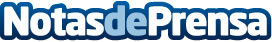 Málaga - ESIC da la bienvenida a los alumnos de postgradoDatos de contacto:Nota de prensa publicada en: https://www.notasdeprensa.es/malaga-esic-da-la-bienvenida-a-los-alumnos-de_1 Categorias: http://www.notasdeprensa.es